Коррекционно-развивающая программа для учащихся 2 «В» классаЗадания на период 06.04.2020 – 10.04.2020.1. Задания на развитие памяти:а) Игра «Память на цифры» (назвать, не нарушая порядка следования: 1, 7, 9, 2, 3, 5, 0).б) Игра «Память на слоги» (назвать, не нарушая порядка следования: РО, АУ, МИ, ПА, УК, ОЛ, ВО).в) Игра «Запомни мгновенно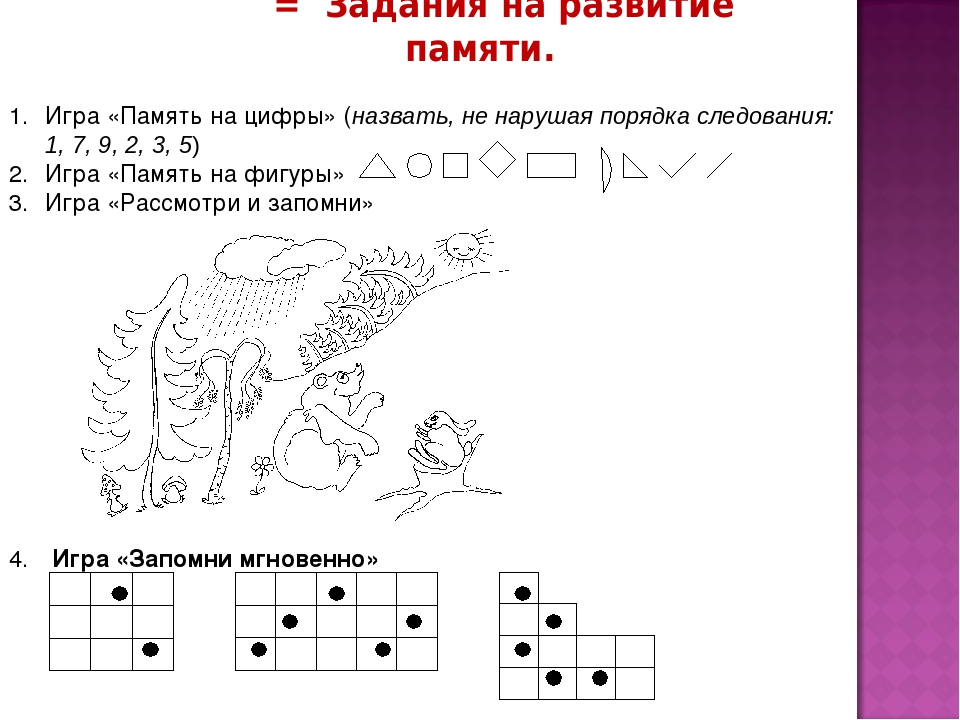 2. Задания на развитие мышления:а) Выполни задание по образцу: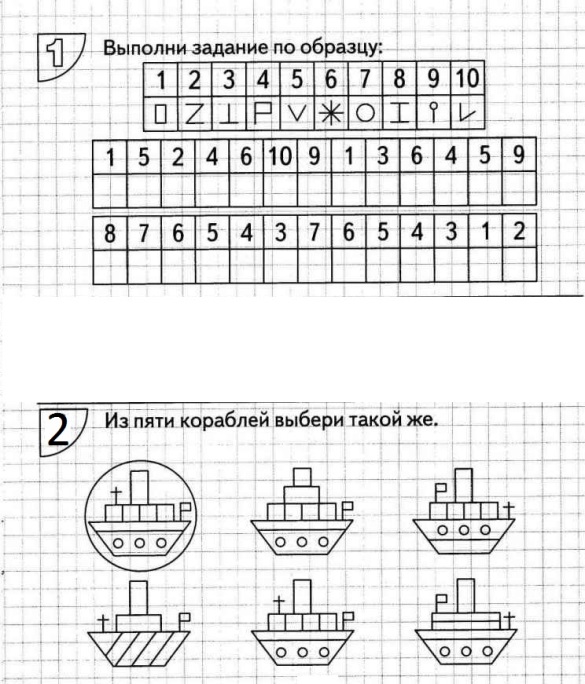 б) Среди корабликов найди похожий на тот, который обведен в кружок:Задания на период 13.04.2020 – 17.04.2020.1. Задания на развитие памяти:а) Запомни нарисованные фигуры. Закрой их листом бумаги и попробуй нарисовать такие же по памяти.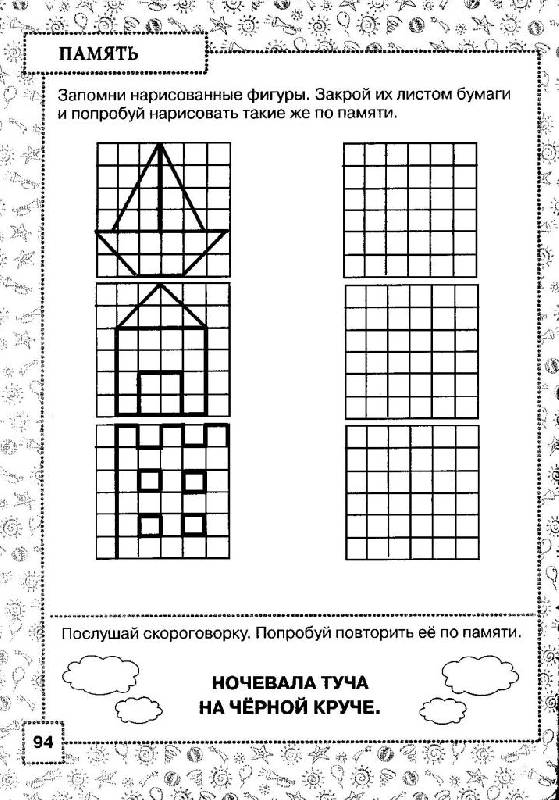 б) Запомни нарисованные фигуры. Закрой их листом бумаги и попробуй нарисовать такие же по памяти.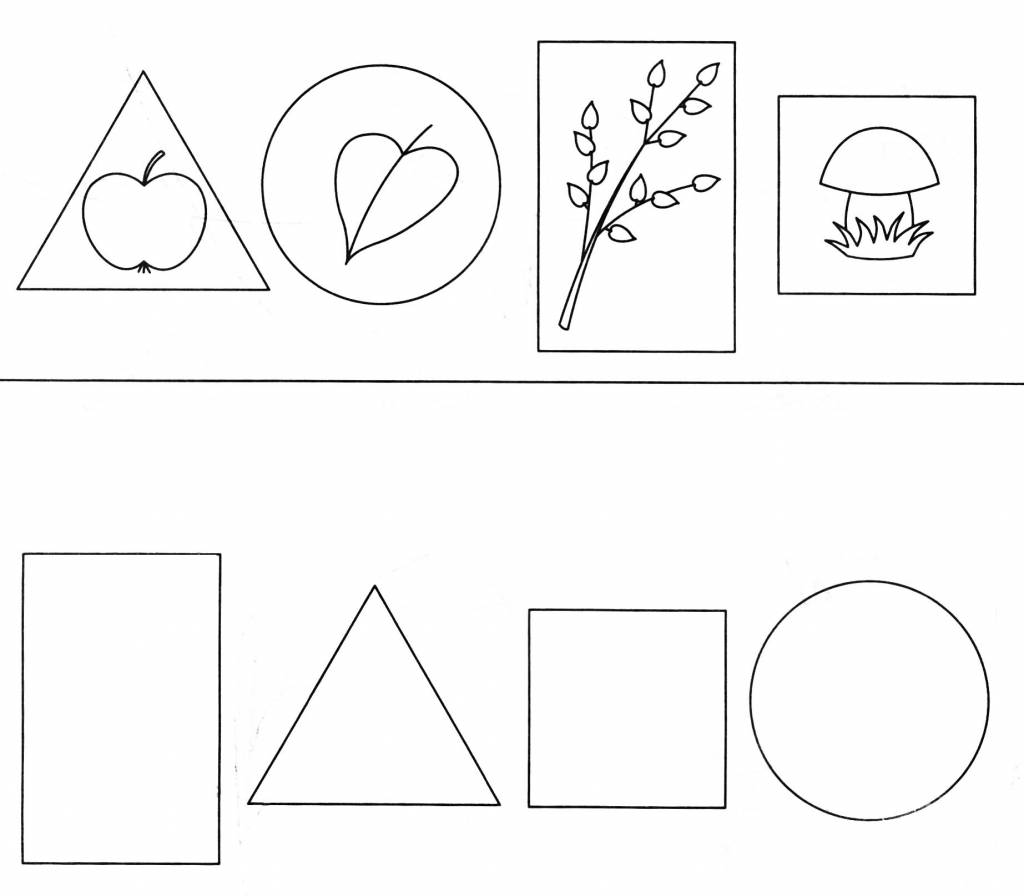 2. Задания на развитие мышления:а) Дорисуй предметы так, чтобы все они стали одинаковыми: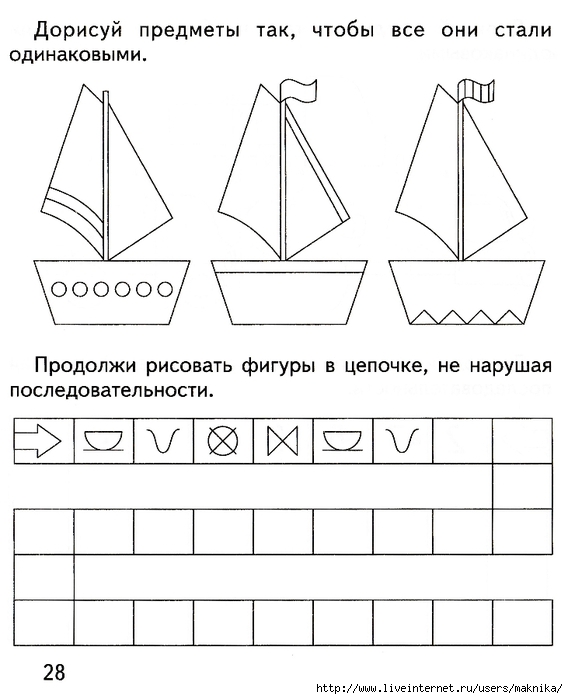 б) Продолжи рисовать фигуры в цепочке, не нарушая последовательности:Задания сдаются в формате фото-отчёта на почту: 24Crocus95@gmail.com.Срок сдачи всех заданий: не позднее 15:00 пятницы 17.04.2020 г.